 - سير الحصة :ملاحظات عامة حول الحصة :.......................................................................................................المراحلالتسيير (الأنشطة المرافقة لكل مرحلة )المدةالملاحظةالانطلاق	بناء المفاهيم	بناء المفاهيمالتقويممناقشة نشاط1ص62التأكد ان 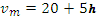 لدينا:    حيث 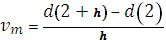 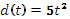 ومنه: 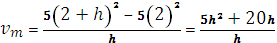     /h0  =  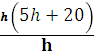 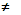 اذن  h+20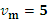 (2     اكمال الجدول :(3 القيمة المقربة ل  هي 20.00005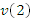 خلاصة النشاط: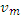 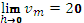 العدد المشتقنهاية حقيقية لدالة عند الصفر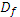 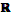 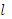 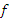 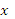 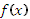 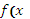 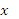 .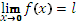 مثال من النشاط: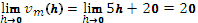 مثال:  دالة معرفة على  ب  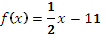 ومنه :    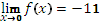 قابلية اشتقاق دالة عند قيمةتعريف: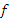 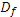 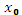 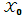 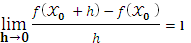 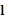 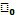 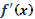 ملاحظة:العدد  يسمى نسبة تزايد الدالة  بين العددين       و        ,وهو معرف اذا كان      غير معدوم و      عنصرا من    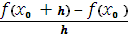 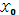 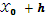 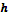 ونكتب: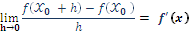 مثال من النشاط:العدد 20  يسمى العدد المشتق للدالة d عند 2 ونرمز له بالرمز d'(2)ونكتب 
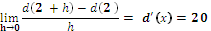 تمرين: دالة معرفة على  ب  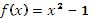 أدرس قابلية اشتقاق الدالة   عند العدد (-3) من أجل كل عدد حقيقي  يختلف عن الصفرارشادات لحل التمرين: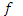 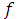 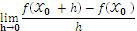  تمرين تطبيقي  :  رقم 24 ص 83 .15m05m05m05m10m05m10mمناقشة النشاط من طرف التلاميذاستنتاج التلاميذ نهاية حقيقية لدالة عند الصفر من خلال الجدولاستنتاج التلاميذ من النشاط ان السرعة اللحظية هي العدد المشتق